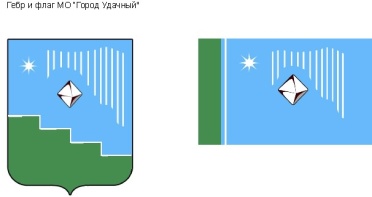 Российская Федерация (Россия)Республика Саха (Якутия)Муниципальное образование «Город Удачный»Городской Совет депутатовIV созыв                                  VIII СЕССИЯРЕШЕНИЕ17 мая 2018 года                                                                                          		  №8-3О внесении изменений и дополнений в решение городского Совета депутатов МО «Город Удачный» от 28 июня 2016 года № 38-4 «Об утверждении Положения о муниципальной службе в муниципальном образовании «Город Удачный» Мирнинского района Республики Саха (Якутия)»В целях правового регулирования муниципальной службы, в соответствии с Федеральным законом от 2 марта 2007 года № 25-ФЗ  «О муниципальной службе в Российской Федерации», Законом Республики Саха (Якутия) от 11 июля 2007 года 480-З № 975-III «О муниципальной службе в Республике Саха (Якутия)» городской Совет депутатов решил:1. Внести в статью 28.1. Положения о муниципальной службе в муниципальном образовании «Город Удачный» Мирнинского района Республики Саха (Якутия), утвержденного решением городского Совета депутатов от 28 июня 2016 года №38-4, следующие изменения: 1) часть 8 изложить в следующей редакции:"8. Конкурсная комиссия оценивает претендентов на основании представленных документов, указанных в части 7 настоящей статьи, а также по результатам конкурсных процедур. Конкурсные процедуры предусматривают тестирование и индивидуальное собеседование. Критериями оценки претендентов конкурсной комиссией являются:1) уровень успеваемости в образовательной организации;2) результаты тестирования и индивидуального собеседования, проводимых конкурсной комиссией.";2) дополнить частями 8.1 и 8.2 следующего содержания:"8.1. Методика оценки претендентов определяется муниципальным правовым актом и должна содержать балльную систему оценки по каждому из критериев оценки претендентов, указанных в части 8 настоящей статьи.8.2. Победителем конкурса признается претендент, который набрал в сумме наибольшее количество баллов. При равном количестве баллов решение конкурсной комиссии принимается персонально по каждому претенденту открытым голосованием простым большинством голосов членов конкурсной комиссии, присутствующих на ее заседании. При равенстве голосов решающим является голос председателя конкурсной комиссии.";3) часть 9 изложить в следующей редакции:"9. Решение о результатах конкурса принимается конкурсной комиссией в течение семи дней после проведения конкурса и является основанием для заключения договора о целевом обучении либо для отказа в заключении договора о целевом обучении.";4) дополнить частью 9.1 следующего содержания:"9.1. Гражданам, участвовавшим в конкурсе, сообщается о результатах конкурса в письменной форме в течение одного месяца со дня его завершения.".2. Опубликовать настоящее решение в порядке, установленном Уставом МО «Город Удачный».3. Настоящее решение вступает в силу после его официального опубликования (обнародования).4. Контроль   исполнения   настоящего   решения   возложить   на   комиссию    по законодательству, правам граждан, местному самоуправлению (Ершов Ю.И.). И.о. главы города__________О.Н. Балкарова18 мая 2018 годадата подписанияИ.о. председателя городского Совета депутатов__________В.М. Иващенко